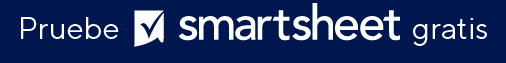 PLANTILLA DE ALCANCE DEL TRABAJO 
DE CONSTRUCCIÓN COMERCIALPLANTILLA DE ALCANCE DEL TRABAJO 
DE CONSTRUCCIÓN COMERCIALPLANTILLA DE ALCANCE DEL TRABAJO 
DE CONSTRUCCIÓN COMERCIALPLANTILLA DE ALCANCE DEL TRABAJO 
DE CONSTRUCCIÓN COMERCIALPLANTILLA DE ALCANCE DEL TRABAJO 
DE CONSTRUCCIÓN COMERCIALPLANTILLA DE ALCANCE DEL TRABAJO 
DE CONSTRUCCIÓN COMERCIALPLANTILLA DE ALCANCE DEL TRABAJO 
DE CONSTRUCCIÓN COMERCIALINFORMACIÓN DEL PROYECTOINFORMACIÓN DEL PROYECTOINFORMACIÓN DEL PROYECTOINFORMACIÓN DEL PROYECTON.º DE PROYECTONOMBRE DEL PROYECTOFECHA DE PRESENTACIÓNFECHA DE PRESENTACIÓNFECHA DE PRESENTACIÓNUBICACIÓN DEL TRABAJOPUNTO DE CONTACTO DEL CLIENTETELÉFONO Y CORREO ELECTRÓNICOTELÉFONO Y CORREO ELECTRÓNICOTELÉFONO Y CORREO ELECTRÓNICOTELÉFONO Y CORREO ELECTRÓNICOFIRMA DE CONSTRUCCIÓNADMINISTRADOR DEL PROYECTOTELÉFONO Y CORREO ELECTRÓNICOTELÉFONO Y CORREO ELECTRÓNICOTELÉFONO Y CORREO ELECTRÓNICOTELÉFONO Y CORREO ELECTRÓNICODESCRIPCIÓN GENERAL DEL PROYECTODESCRIPCIÓN GENERAL DEL PROYECTODESCRIPCIÓN GENERAL DEL PROYECTODESCRIPCIÓN GENERAL DEL PROYECTODESCRIPCIÓN GENERAL DEL PROYECTODESCRIPCIÓN GENERAL DEL PROYECTODESCRIPCIÓN GENERAL DEL PROYECTORESUMEN DEL PROYECTOOBJETIVOS DEL PROYECTO

Describa los objetivos de alto nivel del proyecto y cómo se relacionan con los objetivos generales del negocio.CRONOGRAMACRONOGRAMACRONOGRAMACRONOGRAMACRONOGRAMACRONOGRAMACRONOGRAMAFECHA DE INICIO DEL TRABAJO DE DISEÑOFECHA DE INICIO DE LAS OBRAS DE CONSTRUCCIÓNFECHA DE COMPLECIÓN ESTIMADAALCANCE DEL TRABAJOALCANCE DEL TRABAJOALCANCE DEL TRABAJOALCANCE DEL TRABAJOALCANCE DEL TRABAJOALCANCE DEL TRABAJOALCANCE DEL TRABAJORESULTADO DEL PROYECTORESULTADO DEL PROYECTORESULTADO DEL PROYECTORESULTADO DEL PROYECTORESULTADO DEL PROYECTORESULTADO DEL PROYECTORESULTADO DEL PROYECTOEnumere todos los resultados del proyecto y describa brevemente cada uno. Agregue más filas según sea necesario.Enumere todos los resultados del proyecto y describa brevemente cada uno. Agregue más filas según sea necesario.Enumere todos los resultados del proyecto y describa brevemente cada uno. Agregue más filas según sea necesario.Enumere todos los resultados del proyecto y describa brevemente cada uno. Agregue más filas según sea necesario.Enumere todos los resultados del proyecto y describa brevemente cada uno. Agregue más filas según sea necesario.Enumere todos los resultados del proyecto y describa brevemente cada uno. Agregue más filas según sea necesario.Enumere todos los resultados del proyecto y describa brevemente cada uno. Agregue más filas según sea necesario.N.º DE ENTREGADESCRIPCIÓNDESCRIPCIÓNDESCRIPCIÓNDESCRIPCIÓNFECHAFECHA123EXCLUSIONESEXCLUSIONESEXCLUSIONESEXCLUSIONESEXCLUSIONESEXCLUSIONESEXCLUSIONESEnumere las actividades que están fuera del alcance o las tareas que no completará o proporcionará como resultados de este proyecto.Enumere las actividades que están fuera del alcance o las tareas que no completará o proporcionará como resultados de este proyecto.Enumere las actividades que están fuera del alcance o las tareas que no completará o proporcionará como resultados de este proyecto.Enumere las actividades que están fuera del alcance o las tareas que no completará o proporcionará como resultados de este proyecto.Enumere las actividades que están fuera del alcance o las tareas que no completará o proporcionará como resultados de este proyecto.Enumere las actividades que están fuera del alcance o las tareas que no completará o proporcionará como resultados de este proyecto.Enumere las actividades que están fuera del alcance o las tareas que no completará o proporcionará como resultados de este proyecto.Este proyecto no logrará ni incluirá lo siguiente:COSTOS ESTIMADOSCOSTOS ESTIMADOSCOSTOS ESTIMADOSCOSTOS ESTIMADOSCOSTOS ESTIMADOSCOSTOS ESTIMADOSCOSTOS ESTIMADOSRESUMENDESCRIPCIÓNDESCRIPCIÓNDESCRIPCIÓNDESCRIPCIÓNCOSTOCOSTOTOTALPARTES INTERESADASPARTES INTERESADASPARTES INTERESADASPARTES INTERESADASNOMBRE Y TÍTULOROL/RESPONSABILIDADTELÉFONOCORREO ELECTRÓNICOAPROBACIONESAPROBACIONESAPROBACIONESAPROBACIONESFECHA DE ENVÍO PARA LA 
APROBACIÓNNOMBRE, TÍTULO Y ROL DE LAS PARTES INTERESADASFECHA DE RECEPCIÓN DE LA APROBACIÓNFIRMARENUNCIATodos los artículos, las plantillas o la información que proporcione Smartsheet en el sitio web son solo de referencia. Mientras nos esforzamos por mantener la información actualizada y correcta, no hacemos declaraciones ni garantías de ningún tipo, explícitas o implícitas, sobre la integridad, precisión, confiabilidad, idoneidad o disponibilidad con respecto al sitio web o la información, los artículos, las plantillas o los gráficos relacionados que figuran en el sitio web. Por lo tanto, cualquier confianza que usted deposite en dicha información es estrictamente bajo su propio riesgo.